Write an equation to describe each.  Your answer will only be graded on having the correct formula and the correct phase (solid, liquid, etc). It does not need to obey the Law of conservation of Mass.  It does not have to be ‘balanced’Write either the names or formulas (your choice) of all of the REACTANTS shown in the TWO boxes above:  _____________________________________________________________________________________H2	+  	_____O2	 	_____ H2O Cartoon Diagram_____Na	   +  	_____O2		_____ Na2OCartoon Diagram_____H2	+  	_____Cl2		_____ HCl_____CH4	+	_____O2		_____CO2	+	_____H2OCartoon DiagramWriting Reactions From last Friday’s QuizCλeMis+ry: http://genest.weebly.com     Stop in for help every day at lunch and Tues &Thurs after school!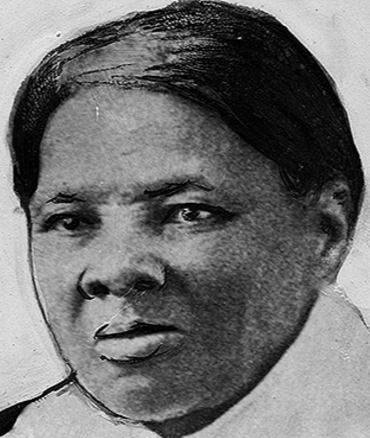 Name_____________Period_____________Magnesium chunks and chlorine gas react to make magnesium chloride powder.Ethane gas, C2H6 , reacts with oxygen gas to form carbon dioxide gas and water vapor.Copper(II) carbonate solution and sulfuric acid (H2SO4) solution react to make copper(II) sulfate solution, carbon dioxide bubbles and liquid water.